Coleman Bluecats 2020 Baseball Schedule 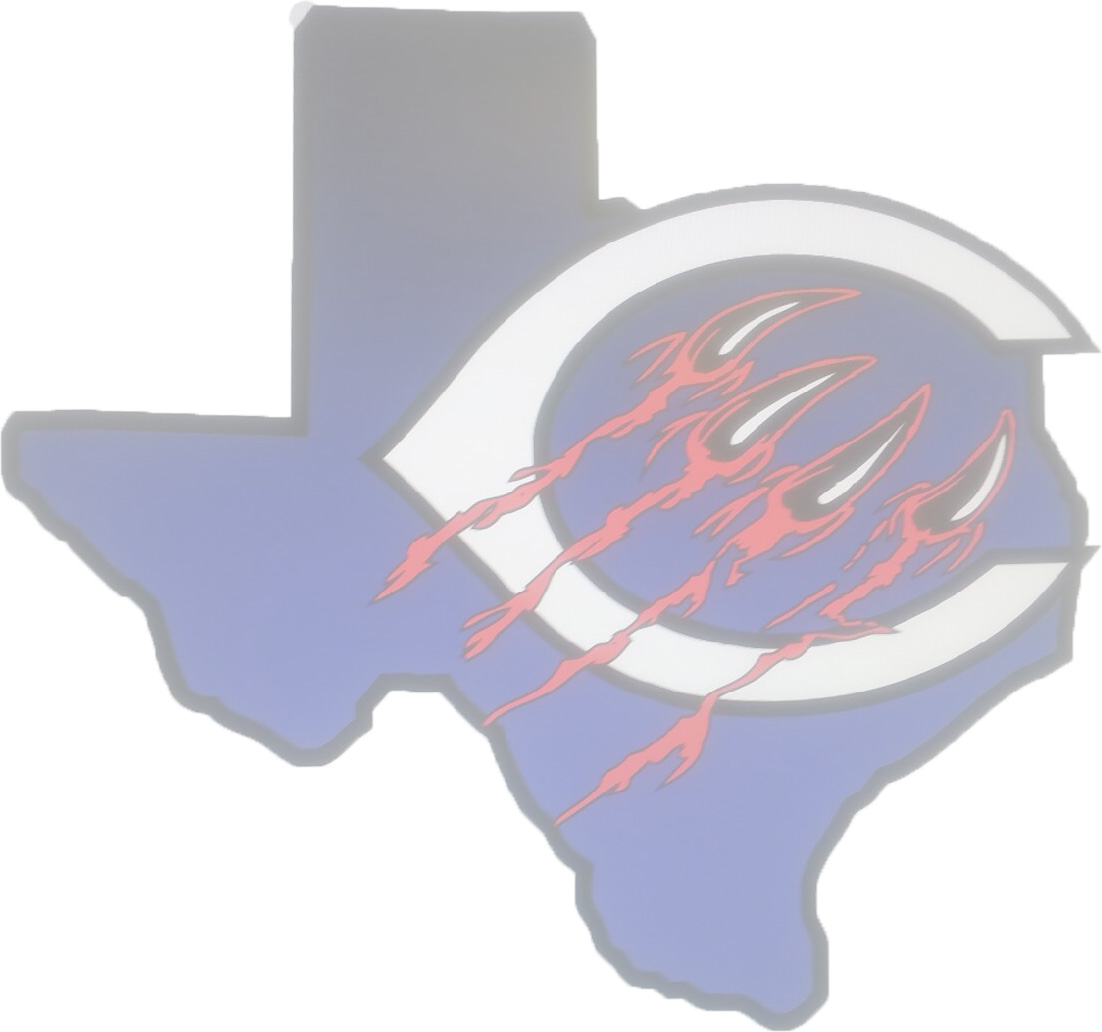 Superintendent:  Brandon McDowellPrincipal: Diana DobbinsAthletic Director: John ElderCoaches: Riley Edwards, Keith MeadorRevised 1/14/2020DATEOPPONETSITEVARSITYJVFeb 21Dublin Scrimmage Dublin6 & 86 & 8Feb 27-29Coleman JV TournamentColemanTBDFeb 28th DeLeonDeLeon4:00March 3rd AnsonColeman4:00TBDMarch 5-7Lakeview TournamentLakeviewTBDMarch 7th BangsColeman10:00March 12-14Jim Ned TournamentJim NedTBDMarch 17th DublinColeman4:00After Varsity GameMarch 20th EastlandColeman4:00After Varsity GameMarch 24th ComancheComanche4:00After Varsity GameMarch 27th EarlyColeman4:00After Varsity GameMarch 31st HamiltonHamilton7:004:00April 3rd CiscoCisco4:30After Varsity GameApril 6th BangsColeman4:00Varsity OnlyApril 9th  Dublin Dublin7:004:00April 14th Eastland Eastland7:004:00April 17th ComancheColeman4:00After Varsity GameApril 21st EarlyEarly7:004:00April 24th HamiltonColeman 4:00After Varsity GameApril 28th CiscoColeman4:00After Varsity GameMay 1st Bangs Bangs7:004:00